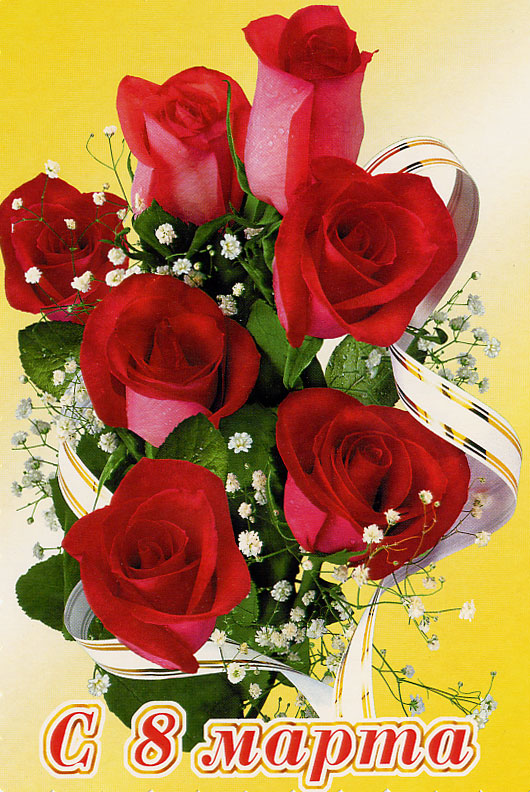                                                                                                        2020 уч.гВедущий1:  Дорогие  гости,  мамы  и  бабушки!  Поздравляем  вас  с  наступлением  весны  и  первым  весенним  праздником – днем  8  Марта.8 Марта - день торжественный,День радости и красоты.На всей Земле он дарит женщинамСвои улыбки и цветы.Ведущий 2:С  праздником  светлым, С  праздником  ясным,С  праздником  нежным,Чудесным, прекрасным,С  праздником  ласки,Любви  и  внимания,С  праздником  женского  очарования!С  праздником  8  Марта!И сегодняшний  праздник  мы  открываем  песней   «Нынче  праздник» (презентация)Ученик: С днём 8 Марта! С праздником весенним! Льётся пусть повсюду Звонкое веселье! Пусть сияет солнце! Пусть уйдут морозы! Пусть прогонит зиму Веточка мимозы!Ученик :Бабушки, мамы, девчонки, Женщины нашей страны, Хочется всех Вас  поздравить, С началом  весны!Ведущий 1. Среди  весенних  первых  дней8  марта  всех  дороже.На  всей  Земле,  для  всех  людейВесна  и  женщины  похожи.Ведущий 2: Успехов  вам,  здоровья  вамИ  счастья  пожелаем.И  с  теплым  праздником  весныСердечно  поздравляем!Ведущий1:Ну а  сейчас  для  наших  мам  прозвучат  частушки. 1.Дорогие  наши  мамы, мы  частушки  вам  споём,Поздравляем  с  8 марта  и  привет  большой  вам  шлём!2. Мы  весёлые  подружки,  мы  танцуем  и поём,А сейчас мы вам  расскажем,  как мы с мамами  живём.3.Даша  вымыла  полы,  Катя  помогала,Только  жалко – мама  снова  всё  перемывала.4. Папа  мне  решил  задачу,  в  математике  помог.Мы  потом  решали  с  мамой  то,  что  он  решить  не  смог.5. Закопчённую  кастрюлю  Яна  чистила  пескомДва  часа  в  корыте  Яну  мыла  бабушка  потом.6. Кто  сказал – частушки  вроде,  в  наши  дни  уже  не  в  моде?Только  дело  разве  в  моде, если  любят  их  в  народе?7. Вот  начистить  раз  в  году  я  решил  сковороду.А  потом  четыре  дня  не  могли  отмыть  меня!8. Мама  пишет  сочинение  и  решает  уравнение.Получается,  что  “5”  будем  вместе  получать.9. Если  надо – мы  станцуем,  если  надо – мы  споем,Не  волнуйтесь  наши  мамы,  мы  нигде  не  пропадем!10. Мама  спрашивает  Васю: – Чем  ты,  Вася,  занят  в  классе?Он  задумался  слегка  и  ответил: – Жду  звонка!11. В  женский  день  8 марта  папа  сам  сварил  обедИ  скажу  вам  по  секрету,  натворил  немало  бед!12. Утром  маме  наша  Мила  две конфетки  подарила.Подарить  едва  успела,  и  тут  же  их  сама  и  съела.13. Пусть звенят повсюду  песни про любимых наших мам.Мы за всё, за всё, родные, говорим: «Спасибо Вам!»14. Мы весёлые ребята, и поём мы лучше всех.С  8  Марта  поздравляем  мы  любимых  женщин  всех!15. Мы  вам  спели, как  сумели,  мы  ведь  только  дети.Зато  знаем,  наши  мамы  лучшие  на  свете».16. Петь  частушки  мы  кончаем,  нашим  мамам  обещаем:Слушать  их  всегда,  во всём - утром,  вечером  и  днём!17. Хорошо  частушки  пели,  хорошо  и  окали.Мы  бы  очень  все  хотели,  чтоб  вы  нам  похлопали.Ведущий 2:Примите  наши  поздравленьяВ  Международный  женский  день!Пусть  будет  ваше  настроениеВсегда  цветущим,  как  сирень.Ведущий 1:               Самое  прекрасное  слово  на  земле  –  мама. 
            Это  первое  слово,  которое  произносит  человек, 
             И  звучит  оно  на  всех  языках  одинаково  нежно!Ведущий 2:У мамы  самые  нежные и ласковые руки, они  всё  умеют. У мамы самое доброе и чуткое  сердце. Оно ни к чему не остаётся  равнодушным. И  сколько бы  не  было  человеку  лет, 5 или 50, ему всегда нужна мама.Ученик:     От чистого сердца     Простыми словами     Давайте, друзья,     Потолкуем о маме.     Мы любим ее,     Как хорошего друга,     За то, что у нас     С нею всё сообща,     За то, что когда     Нам приходится туго,     Мы можем всплакнуть у родного плеча.   Ученик :    Мы любим ее и за то,     Что порою     Становятся строже     В морщинках глаза.     Но стоит с повинной     Прийти головою -     Исчезнут морщинки,     Умчится гроза.     Ученик :     За то, что всегда     Без утайки и прямо     Мы можем доверить     Ей сердце свое,     И просто за то,     Что она - наша мама,     Мы крепок и нежно     Любим ее.Ученик :Мама – это первое слово!Мама – это главное слово!Мама – это солнце и небо!Мама – это вкус душистого хлеба! Мама – это шелест листочка!Мама это сын или дочка!Мама - для тебя поём песню, родная!Мама – и любимая и дорогая!Ведущий 1:Сейчас  позвучит  песня «Мама» Ведущий 2:Нынче праздник! Нынче праздник!Праздник бабушек и мам!Это самый добрый праздник,Он весной приходит к нам.Ведущий 1:Это праздник послушанья!Поздравленья, обожанья,Праздник самых лучших слов. Ведущий 2:Сегодня мы поздравляем с праздником весны наших любимых мам. Желаем им здоровья, радости, успехов. Мы поздравляем и дорогих учителей, которые как мамы заботятся о нас и помогают нам овладеть знаниями.Ведущий 1:Желаем  вам  и  счастья,  и  любви,Чтоб  все  мечты  сбывались,С  хорошим  настроением  чтоб  выНикогда  и  нигде  не  расставались.Ведущий 2:Здоровья  вам на  сотню  долгих  лет,А  это,  право,  дорогого  стоит.В  работе – производственных  побед,В  семейной  жизни – счастья  и  покоя!Ведущий 1:Сценка  «Три  мамы»Ученик:Мамы  лучшие  на  свете!Мамам  радуются  дети!С  мамой  можно  поиграть,Почитать  и  танцевать,Вкусненько  покушать,Песенку  послушать,Интересно  погулятьИ  по  дому  помогать.Ученик: Маму  буду  я  беречь!Слушаться  и  не  перечить.Мама  спит,  я  помолчу.А  проснется,  подойдуПоцелую,  обниму!И  скажу,  как  я  люблю!Ученик:Я бабулю поздравляю С женским праздником весны! Я бабулю обожаю, Людям бабушки нужны!Сказку добрую расскажет, Колыбельную споет, Теплый зимний шарфик свяжет И гулять со мной пойдет!Не накажет шалунишку И конфетку даст с собой. И девчонка, и мальчишка, Любит бабушку любой!Ближе бабушки чудесной Нет подружки у меня! Мне с бабулей интересно, Не прожить нам врозь ни дня.                                                                                                      Ведущий 2: Сценка  «Бабушки и  внуки» 1-я бабушка. Здравствуй, голубушка моя! Гулять не выйдешь?
2-я бабушка. Да что ты, я еще уроки не сделала…
1-я. Какие уроки? Ты что, в детство впала? Ты ж сто лет как  школу кончила!
2-я. Да? А внуки? Сейчас очень модно делать уроки за внучат.
1-я. Да, я всю жизнь за внуков уроки делаю.
2-я. Правда? Это ты их так балуешь?
1-я. Я не балую! Я с ними очень строго. Вот сделаю уроки, а уж начисто они у меня всегда сами переписывают.
2-я. О, действительно строго.
1-я. Так что если что, меня спрашивай, у меня опыт большой.
2-я. Ну, если не трудно, проверь, как я стихотворение выучила. Гм-гм… «У лукоморья дуб зеленый, златая цепь на дубе том…
1-я. Так, хорошо.
2-я. «…И днем, и ночью пес ученый…»
1-я. Какой пёс? Какой пёс?
2-я. Ну, я не знаю, какая у него порода. 
1-я. Да не пёс, а кот ученый! Поняла? Кот!
2-я. А-а, поняла-поняла! Я тогда сначала: «У лукоморья дуб зеленый; златая цепь на дубе том; и днем и ночью кот ученый…»
1-я. Ну?
2-я. …С авоськой ходит в гастроном.
1-я. С какой авоськой? В какой гастроном! Ты где видела?
2-я. Ой, ну какая же ты, подруга! У меня еще столько уроков, я все перепутала.
1-я. Как ты считаешь, если мы с тобой и дальше так упорно будем учиться, может, в нашу честь какую-нибудь единицу назовут?
2-я. Ее уже назвали.
1-я. Как?
2-я. Кол! Его ставят внукам, за которых бабушки делают  уроки.Ведущий 1:Звучит  «Песенка  про  бабушку»      Песня «Бабушки-старушки» Ведущий 2:День  весенний,  не  морозный,День  веселый  и  мимозный – Это  мамин  день!Ведущий 1:День  безоблачный,  но  снежный,День  взволнованный  и  нежный…Это  мамин  день!Ведущий 2:День  просторный,  не  капризный,День  подарочный,  сюрпризный…Это  мамин  день!Ведущий 1:Лучше мамы нет никого на свете! У неё самые добрые и ласковые руки, которые умеют делать всё. Самое нежное сердце, которое любит нас бескорыстно. Мама всегда придет на помощь, подскажет, научит, защитит. Своих любимых мам поздравляют наши мальчики.Ученик №1: Мы говорим тепло и простоТакие добрые слова:Желаем творческого роста,Чтоб не седела голова.Ученик №2:Чтоб небо чистое над вамиНенастья не закрыли вдруг.Не расставались,  чтоб с друзьями,Чтоб вспомнил  вдруг  далёкий  друг.Ученик №3:Чтоб дети ваши не грубили,Пугая жесткостью сердец.Чтоб вас заботливо любилиИ обожали, наконец.Ученик №4:Чтоб ежедневно улыбались,Шли на работу, не спеша.И чтоб с работы возвращаясь,Всё пело: тело и душа. Ученик № 5 Мы желаем нашим мамамНикогда не унывать.С каждым годом быть все крашеИ поменьше нас ругать.Вам желаем, дорогие,Быть здоровыми всегда,Чтоб вы долго-долго жили,Не старели никогда!Ученик № 6 Пусть невзгоды и печалиОбойдут вас стороной.Чтобы каждый день неделиБыл для вас как выходной!Ведущий 2:Песня  «Мама»Ведущий 1:Пусть для вас сияет солнце,Лишь для вас цветет сирень!И пусть долго-долго  длитсяСамый женский в мире день!ВЕДУЩИЙ 2:Мама, мамочка. Столько тепла таит это магическое слово, которое называет человека самого близкого, дорогого, единственного. Мама учит нас быть мудрыми, дает советы, заботится о нас,  оберегает нас.Ведущий 1: Колыбель  качая,Ты мне пела, дорогаяА теперь и яС благодарностью спою для тебяВедущий 2:Исполняется песня  Мамонтёнка  ВЕДУЩИЙ 1:Красивые  мамы – на  свете вас  много,В  глаза  вы  глядите  открыто  и  прямо…Ведущий 2:В  какую  бы  даль  ни  звала  нас  дорога,Нас  всех  провожают  любимые  мамы.Ведущий 1:  Милые  женщины!  Мы  вам  желаем:Будьте  счастливы  в  апреле  и  в  мае.Ведущий 2:Нынче  и  завтра,  и  тысячи  лет!Нынче  на  женщинах  держится  свет.Ведущий 1:С  первой  капелью,  с  последней  метелью,С  праздником  ранней  весныВас  поздравляем,  сердечно  желаемРадости,  счастья,  здоровья,  любви!Ведущий 2:Разрешите  пожелать  ВамСчастья,  мира  и  тепла!Пусть  сопутствуют  удача,Чувство  юмора  всегда!Ведущий 1:Песня  «Желтые  тюльпаны»Ведущий 2:С  Международным  женским  днемПоздравить  разрешите  васЖелаем  счастья  и  любви,Чтоб  вы  цвели  как  розы  летом.Ведущий 1:Мы  говорим  вам  «До  свиданья!»  До  новых  встреч!Ведущий 2:Спасибо  за  внимание!